АДМИНИСТРАЦИЯ  СТАРОТИТАРОВСКОГО СЕЛЬСКОГО ПОСЕЛЕНИЯ ТЕМРЮКСКОГО РАЙОНА                                      ПОСТАНОВЛЕНИЕот 08.06.2020                                                       № 103                                                      станица СтаротитаровскаяО внесении изменений в постановление администрации Старотитаровского сельского поселения Темрюкского района                                от 23 августа 2019 года №248 «Об утверждении положения о выдаче разрешения на выполнение авиационных работ, парашютных прыжков, демонстрационных полетов воздушных судов, полетов беспилотных летательных аппаратов, подъемов привязных аэростатов над населённым пунктом Старотитаровского сельского поселения Темрюкского района, посадки (взлета) на расположенные в границах населённого пункта Старотитаровского сельского поселения Темрюкского района площадки, сведения о которых не опубликованы в документах аэронавигационной информации»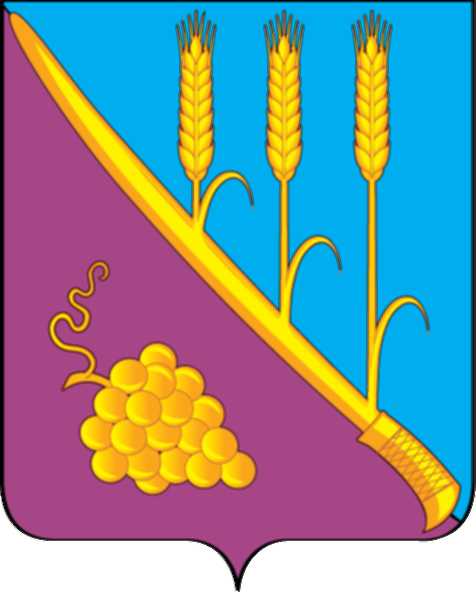 В соответствии с п. 49 Федеральных правил использования воздушного пространства Российской Федерации, утвержденных постановлением Правительства Российской Федерации от 11 марта 2010 года № 138, в целях приведения в соответствии с действующим законодательством Российской Федерации, п о с т а н о в л я ю:       1. Внести изменения в постановление администрации постановление администрации Старотитаровского сельского поселения Темрюкского района                                от 23 августа 2019 года № 248 «Об утверждении положения о выдаче разрешения на выполнение авиационных работ, парашютных прыжков, демонстрационных полетов воздушных судов, полетов беспилотных летательных аппаратов, подъемов привязных аэростатов над населённым пунктом Старотитаровского сельского поселения Темрюкского района, посадки (взлета) на расположенные в границах населённого пункта Старотитаровского сельского поселения Темрюкского района площадки, сведения о которых не опубликованы в документах аэронавигационной информации»:1.1. В наименование и по всему тексту постановления слова «полетов беспилотных летательных аппаратов» заменить словами «полетов беспилотных воздушных судов (за исключением полетов беспилотных воздушных судов с максимальной взлетной массой менее 0,25 кг.)»;2.Контроль за исполнением настоящего постановления возложить на заместителя главы Старотитаровского сельского поселения Темрюкского района Т.И.Опарину.3. Официально опубликовать настоящее постановление в периодическом печатном издании газете «Станичная газета» и официально опубликовать (разместить) на официальном сайте муниципального образования Темрюкский район в информационно-телекоммуникационной сети «Интернет», разместить на официальном сайте администрации Старотитаровского сельского поселения Темрюкского района.      4. Постановление «О внесении изменений в постановление администрации Старотитаровского сельского поселения Темрюкского района                                от 23 августа 2019 года №248 «Об утверждении положения о выдаче разрешения на выполнение авиационных работ, парашютных прыжков, демонстрационных полетов воздушных судов, полетов беспилотных летательных аппаратов, подъемов привязных аэростатов над населённым пунктом Старотитаровского сельского поселения Темрюкского района, посадки (взлета) на расположенные в границах населённого пункта Старотитаровского сельского поселения Темрюкского района площадки, сведения о которых не опубликованы в документах аэронавигационной информации» вступает в силу после его официального опубликования.Глава Старотитаровского сельского поселения Темрюкского района                                               А.Г.Титаренко             